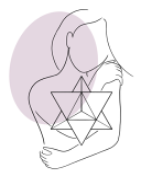 Aanmeld formulier Retraite in Spanje.Beste deelnemer,Wat tof dat jij je aan gaat melden voor het Retraite in Spanje. Voor we de aanmelding officieel maken, gaan we je wat vragen stellen, zodat we de jou op deze retraite je van alle gemakken kunnen voorzien.Naam Deelnemer: ……………………………………………………………………………………Emailadres: ………………………………………………………………………………...................Factuuradres: ………………………………………………………………………………………….Dieetwensen/ allergieën: …………………………………………………………………………...Waar wil jij aan werken tijdens deze retraite? …………………………………………………………………………………………………………….…………………………………………………………………………………………………………….…………………………………………………………………………………………………………….…………………………………………………………………………………………………………….…………………………………………………………………………………………………………….Aan welke retraite ga jij deelnemen? 3-daagse/ 5-daagse (NVT doorstrepen)Je deelname is pas definitief na het terugmailen van dit formulier met een geschreven handtekening en een aanbetaling van 25 % van de deelnamekosten. Deze betaling dient overgemaakt te worden op het rekeningnummer NL95ABNA0103610758 t.n.v. Sandy Musters Snijders, o.v.v. je naam en vermeld 3- of 5-daagse erbij.“U heeft het recht uw aanmelding tot 14 dagen na ontvangst zonder opgave van reden te annuleren. U krijgt dan het volledige orderbedrag gecrediteerd. Indien u gebruik maakt van uw herroepingsrecht, zal de aanmelding nietig worden verklaard. Om gebruik te maken van dit recht kunt u contact met ons opnemen via info@sandysnijders.nl. Wij zullen vervolgens het verschuldigde orderbedrag binnen 14 dagen na aanmelding van uw annulering terugstorten.”Ik ga akkoord met het bovenstaande,Naam: ……………………………………………………………………………………………………Handtekening: …………………………………………………………………………………………